АДМИНИСТРАЦИЯЗАКРЫТОГО АДМИНИСТРАТИВНО-ТЕРРИТОРИАЛЬНОГО ОБРАЗОВАНИЯ СОЛНЕЧНЫЙПОСТАНОВЛЕНИЕО ПРИЗНАНИИ УТРАТИВШИМ СИЛУ ПОСТАНОВЛЕНИЯ АДМИНИСТРАЦИИ ЗАТО СОЛНЕЧНЫЙВ соответствии с решением Думы ЗАТО Солнечный от 26.02.2019 года № 116-5 «Об утверждении Порядка размещения сведений о доходах, расходах, об имуществе и обязательствах имущественного характера лиц, замещающих муниципальные должности, лиц, замещающих должность муниципальной службы в органе местного самоуправления ЗАТО Солнечный Тверской области, и членов их семей на сайте администрации ЗАТО Солнечный и предоставления этих сведений средствам массовой информации для опубликования», в целях приведения в соответствие с действующим законодательством РФ правовых актов администрации ЗАТО Солнечный, администрация ЗАТО Солнечный,ПОСТАНОВЛЯЕТ:      1. Постановление администрации ЗАТО Солнечный от от 22.11.2013 г. № 168 «Об утверждении Порядка размещения сведений о доходах, расходах, об имуществе и обязательствах имущественного характера лиц, замещающих муниципальные должности и должности муниципальной службы  ЗАТО Солнечный Тверской области, и членов их семей на официальном сайте администрации ЗАТО Солнечный  и предоставления сведений средствам массовой информации для опубликования» - признать утратившим силу.      2. Настоящее постановление  подлежит опубликованию в газете «Городомля на Селигере» и размещению на официальном сайте администрации ЗАТО Солнечный в сети Интернет.  Глава администрации ЗАТО Солнечный 			                   В.А. Петров06.08.2019                   ЗАТО Солнечный№  156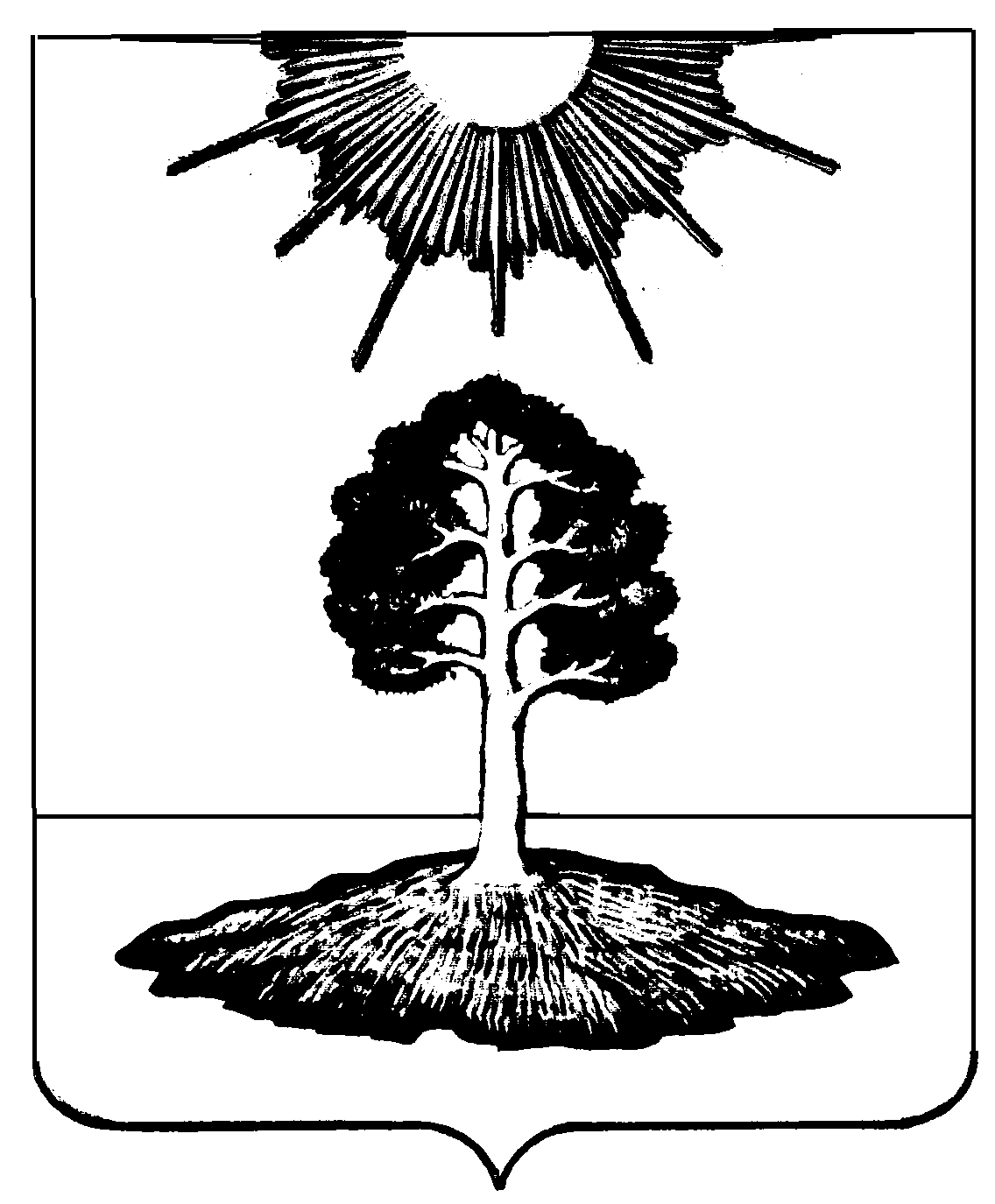 